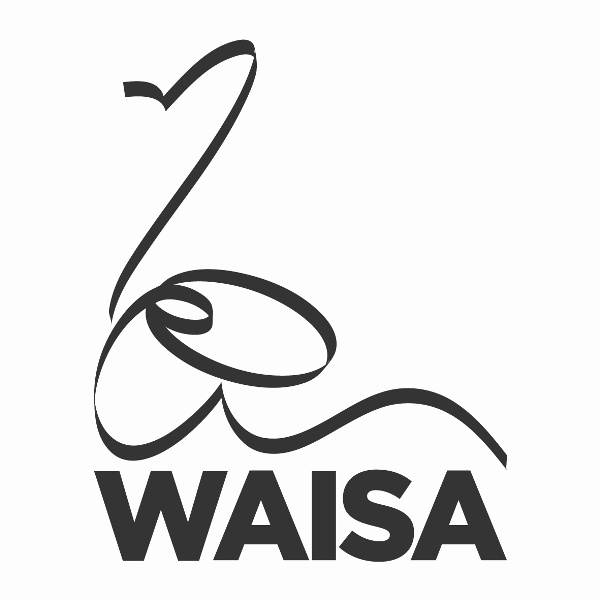 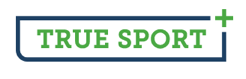 TRUE SPORT NOMINATION TEMPLATEPlease submit your completed template to waisasec@outlook.comBACKGROUNDBACKGROUNDTRUE SPORT LINKTRUE SPORT LINKTALENT NAMECONTACT DETAILS